Subject Curriculum Map                                                            Computing                                                                                    2023/24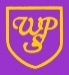 Subject Curriculum Map                                                            Computing                                                                                    2023/24Subject Curriculum Map                                                            Computing                                                                                    2023/24Subject Curriculum Map                                                            Computing                                                                                    2023/24Subject Curriculum Map                                                            Computing                                                                                    2023/24Subject Curriculum Map                                                            Computing                                                                                    2023/24Subject Curriculum Map                                                            Computing                                                                                    2023/24Autumn TermAutumn TermSpring TermSpring TermSummer TermSummer TermNursery ReceptionWithin the revised EYFS statutory framework, the Technology strand within Understanding the World has been removed. However, at Wibsey we provide opportunities within each area of the framework for our youngest pupils to use technology to solve problems and produce creative outcomes.Within the revised EYFS statutory framework, the Technology strand within Understanding the World has been removed. However, at Wibsey we provide opportunities within each area of the framework for our youngest pupils to use technology to solve problems and produce creative outcomes.Within the revised EYFS statutory framework, the Technology strand within Understanding the World has been removed. However, at Wibsey we provide opportunities within each area of the framework for our youngest pupils to use technology to solve problems and produce creative outcomes.Within the revised EYFS statutory framework, the Technology strand within Understanding the World has been removed. However, at Wibsey we provide opportunities within each area of the framework for our youngest pupils to use technology to solve problems and produce creative outcomes.Within the revised EYFS statutory framework, the Technology strand within Understanding the World has been removed. However, at Wibsey we provide opportunities within each area of the framework for our youngest pupils to use technology to solve problems and produce creative outcomes.Within the revised EYFS statutory framework, the Technology strand within Understanding the World has been removed. However, at Wibsey we provide opportunities within each area of the framework for our youngest pupils to use technology to solve problems and produce creative outcomes.Year 1E-SafetyUsing devices for different purposes safely (Unit 1.1 Online safety)Digital LiteracySave / open work on device (Unit 1.9 Technology outside of school)ITCan use technology to create and store digital content (Unit 1.9 Technology outside school)ITCan use technology to create and store digital contentComputer scienceUsing algorithms to create movementDigital LiteracyUsing several devices for different purposesUnit 1.2 Grouping and sorting Unit 1.3 PictogramsComputer Science Using algorithms to create movement.Units 1.4 Lego builders1.5 Maze explorersIT Use technology to create and store digital content. Digital Literacy Open and save work on a device E-Safety Can use technology to create and store digital content.Unit 1.6 Animated story booksComputer Science Algorithms and using an algorithm to create movement.Unit  1.7  Coding  Digital Literacy Identifying computer technology used at home and at school  E- Safety The safe use of several devices for different purposes(Unit 1.8 Spreadsheets)Year 2Computer ScienceUnit 2.1 CodingE-SafetyUnit 2.2 Online Safety Information TechnologyUnit 2.3 SpreadsheetsUnit 2.4 QuestioningDigital LiteracyUnit 2.5 Effective searchingInformation TechnologyUnit 2.6 Creating picturesInformation TechnologyUnit 2.7 Making musicInformation TechnologyUnit 2.8 Presenting ideasYear 3Computer scienceWrite and debug simple programs that accomplish specific goalsUse sequence, selection and repetition in programsUnit 3.1 CodingE-SafetySequence, selection and repetition in programsITCommunicating using a range of devices.Unit 3.2 – On-line safetyDigital literacyCommunicating using a range of devices.ITSelecting, using and combining a variety of software.Units:3.3 Spreadsheets3.4 - Touch TypingITUsing search technologies.Selecting, using and combining a variety of software.Units:3.5 - Email 3.6-Branching DatabasesComputer scienceRefining the use sequence, selection and repetition in programs.Unit 3.7 SimulationsITUsing search technologies to collect, analyse, evaluate and present data and informationUnit 3.8 - GraphingYear 4Computer scienceUse sequence, selection and repetition in programs to use and manipulate variblesSimple algorithmsUnits4:1 Coding + 1 week of 4.2 Online Safety E-SafetyThe safe, respectful and responsible use of technology Recognise acceptable/unacceptable behaviorUnits4.2– On-line safety & Unit 4.3 Spreadsheets Digital literacyUsing different devices and software for collaborative work.ITSelect, use and combine a variety of software.Units4.3 – Spreadsheets & Unit 4.4 Writing for Different Audiences ITUse search technologies effectively and appreciate how results are selected and rankedComputer scienceUse sequence, selection and repetition in programs to use and manipulate variables.How simple algorithms workUnits4.4 – Writing for different audiences & Unit 4.5 LogoDigital literacyUnderstands that networks and the internet are used to share content. ITSelect, use and combine a variety of software.Units4.6 – Animation4.7 Effective SearchITUse search technologies effectively and appreciate how results are selected and ranked.Digital LiteracyUnderstand that networks and the internet are used to share content.Units– Effective search & Unit 4.8 Hardware Investigators Year 5Computer ScienceUnit 5:1 Coding (5 weeks)Unit 5.8 Word Processing with Microsoft Word
 (2 weeks)E-SafetyUnit 5:2 E Safety (2 weeks)Units: 5.3 Spreadsheets (6 weeks)Digital Literacy5.4  Databases (4 weeks)Computer scienceUnit 5.5  Coding (5 weeks)Computer ScienceUnit 5.6  Modelling  (4 weeks)Digital LiteracyUnit 5.7  Concept Mapping (4 weeks)Year 6Computer ScienceCoding Unit 6.1E-SafetyOnline Safety Unit 6.2ITSpreadsheets Unit 6.3Digital LiteracyMalala Blogging Unit 6.4Computer ScienceText adventures Unit 6.5 Digital LiteracyNetworks Unit 6.6Computer ScienceQuizzing Unit 6.7